Litchi CE2 – Istra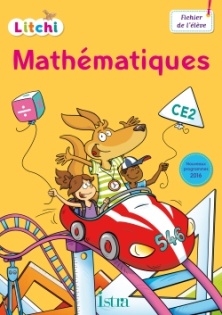 D = Découverte/Application  -   A = Parcours A   -   B = Parcours B    lutinbazar.frLégende :-A+A terminerAide à prévoirTerminéMaitrisé +Maitrisé -A revoirNon maitriséNomNomNomNomNomNomNomNomNomNomNomNomNomNomNomNomNomNomNomNomNomNomNomNomNomNomNomNomNomNomNomNomNomNomNomNomNomNomNomNomNomNomNombres et calculsDABDABDABDABDABDABDABDABDABDABDABDABDABDAB110-11Nbres  99 : nommer, lire, écrire, représenter314-15T.O. : addition posée avec retenue416-17Calcul réfléchi : ajouter un petit nombre en franchissant la d.518-19Nbres  99 : comparer, ranger, encadrer722-23Prob-méthodo : étapes de la résolution (situations additives)1026-27Nbres  199 : dénombrer, décomposer, écrire1128-29Sens de la soustraction1638-39Prob-méthodo : différentes formes d’énoncés1740Nbres  199 : écrire en lettres1841Problèmes : recherche (1)2144-45Nbres  499 :  dénombrer, décomposer, écrire2246-47T.O. : soustraction posée avec retenue2552-53Calcul réfléchi : complément à la centaine2654-55Prob-méthodo : association question-énoncé2958-59Nbres  499 : comparer, ranger, encadrer, intercaler3264-65Sens de la multiplication : add. itérée et écriture multiplicative3468-69Prob-méthodo : sélection des informations utiles3671Problèmes : recherche (2)3974-75Nbres  999 : dénombrer, décomposer, écrire en ch./lettres4076-77T.O. : multiplication posée par un nombre à 1 chiffre4280-81Problèmes : tableau à double entrée4382-83Nbres  999 : comparer, ranger, encadrer, intercaler4484-85Calcul réfléchi : addition en ligne4586-87Prob-méthodo : exploitation de tableaux et graphiques4890-91Nbres  9 999 : dénombrer, décomposer, écrire (1)5196-97Nbres  9 999 : comparer, ranger, intercalerNomNomNomNomNomNomNomNomNomNomNomNomNomNomNomNomNomNomNomNomNomNomNomNomNomNomNomNomNomNomNomNomNomNomNomNomNomNomNomNomNomNomNombres et calculsDABDABDABDABDABDABDABDABDABDABDABDABDABDAB53100-101Calcul réfléchi : calculs avec parenthèses54102-103-Problèmes-méthodo : choix de l’opération (1)56105Problèmes : recherche (3)59108-109Nbres  9 999 : dénombrer, décomposer, écrire (2)61112-113Calcul réfléchi : soustraction en ligne63116-117Calcul réfléchi : multiplier par des dizaines entières65120-121Problèmes-méthodo : choix de l’opération (2)68124-125Nombre ordinal69126-127T.O. : multiplication posée par un nombre à 2 chiffres (1)72132-133Problèmes : cohérence du résultat73134Mots des problèmes (lexique spécifique)74135Problèmes : recherche (4)77138-139Double et moitié / Somme et différence78140-141T.O. : multiplication posée par un nombre à 2 chiffres (2)81146-147Problèmes-méthodo : choix de l’opération (3)84150-151Sens de la division : situations de partage87156Problèmes : recherche (5)NomNomNomNomNomNomNomNomNomNomNomNomNomNomNomNomNomNomNomNomNomNomNomNomNomNomNomNomNomNomNomNomNomNomNomNomNomNomNomNomNomNomEspace et géométrieDABDABDABDABDABDABDABDABDABDABDABDABDABDAB1434-35Angle droit : identifier, tracer1536-37Quadrillages : se repérer, se déplacer2450-51Figures planes : décrire (lexique spécifique)3060-61Figures planes : Rectangle et triangle rectangle : identifier, décrire, construire, reproduire3570Mots de la géométrie (lexique spécifique)4178-79Figures planes : Carré : reconnaitre, décrire, tracer4992-93Reproduction de figures sur quadrillage5094-95Quadrillages : coder et décoder des déplacements62114-115Figures planes : Cercle : décrire, tracer80144-145Symétrie : repérer un axe, compléter une figure85152-153Solides : reconnaitre, nommer, décrireNomNomNomNomNomNomNomNomNomNomNomNomNomNomNomNomNomNomNomNomNomNomNomNomNomNomNomNomNomNomNomNomNomNomNomNomNomNomNomNomNomNomGrandeurs et mesuresDABDABDABDABDABDABDABDABDABDABDABDABDABDAB212-13Longueurs (en cm) : Mesurer ou tracer un segment.
Exprimer une mesure en cm ou par un encadrement. 
Repérer le milieu d’un segment.620-21Lire l’heure1230-31Longueurs : les unités et leurs relations – m, dm, cm, mm1332-33Problèmes : Longueurs (lexique spé.)2348-49Durées : les unités – jour, semaine, mois, année / calendrier3162-63Monnaie : utiliser € et centimes, convertir (lexique spécifique)3366-67Problèmes : Monnaie : prix à payer, réductions (lexique spé.)5298-99Longueurs : les unités et leurs relations – m, km55104Comparaison de grandeurs (lexique spécifique)60110-111Durées : les unités – h, min, sec / comparer, calculer64118-119Problèmes : Durées (lexique spé.)70128-129Masses : les unités – g, kg / comparer, ranger, encadrer, additionner71130-131Problèmes : Masses (lexique spé.)79142-143Capacités : les unités – L, dL, cL / comparer, additionner86154-155Masses : les unités – g, kg, T / estimer, comparer, additionner87156Mots pour exprimer les unités de mesure (lexique spécifique)BILANSNomNomNomNomNomNomNomNomNomNomNomNomNomNom8-924-25Bilan (1)19-2042-43Bilan (2)27-2856-57Bilan (3)37-3872-73Bilan (4)46-4788-89Bilan (5)57-58106-107Bilan (6)66-67122-123Bilan (7)75-76136-137Bilan (8)82-83148-149Bilan (9)89-90158-159Bilan (10)